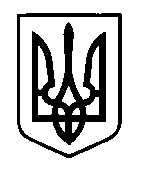 УКРАЇНАПрилуцька міська радаЧернігівська областьУправління освіти Про підсумки проведення державної підсумкової атестаціїу закладах загальної середньої освіти  у 2018-2019 навчальному роціВідповідно до плану роботи управління освіти на засідання колегії управління освіти розглянуто  питання про підсумки проведення державної підсумкової атестації в закладах загальної середньої освіти  міста, у рамках повноважень передбачених пунктом 2 статті 66 Закону України «Про освіту»  пунктом 21 розділу ІІ Порядку проведення  державної підсумкової атестації, затвердженого наказом МОН України від 07.12.2018 року №11369.Державна підсумкова атестація у закладах загальної  середньої освіти  була проведена відповідно до чинних нормативних документів:  наказу МОН  України  від 25.01.2019 №59 «Про проведення в 2018-2019 навчальному році державної підсумкової атестації осіб, які здобувають загальну середню освіту» зі змінами; листа МОН України від 27.03.2019 №1/9-196 «»Щодо методичних рекомендацій про проведення державної підсумкової атестації у закладах загальної середньої освіти в 2018-2019 навчальному році»; Положення  про екстернат у загальноосвітніх   навчальних закладах,  затвердженого  наказои МОН України від 17.03. 2015  №306; Порядку переведення учнів (вихованців) загальноосвітнього навчального закладу до наступного класу, затвердженого наказом МОН України від 14.07.2015  №762; відповідних документів обласного управління освіти і науки.	Управлінням освіти, була проведена методично-роз’яснювальна робота щодо організації та проведенню державної підсумкової атестації у 2019 році. Нові нормативні документи з даного питання опрацьовувалися на   семінарі заступників директорів шкіл з навчально-виховної роботи. Підготовлено лист управління освіти від 26.03.2019 №01-14/375 «Щодо  організованого закінчення навчального року та проведення ДПА у закладах загальної середньої освіти».  Міським методичним центром проведена системна робота  щодо забезпечення участі випускників 11-х класів у ЗНО, в тому числі із тих предметі, які за вибором випускників зараховуються, як ДПА, та забезпечення роботи пунктів тестування, що діяли у місті.   Спеціалістами управління освіти надавалися консультації директорам закладів освіти та їх заступникам з питань закінчення навчального року, проведення ДПА звільнення учнів від неї, оформлення шкільної документації за підсумками ДПА, нагородження учнів за підсумками навчального року. Наказом по управлінню освіти від 06.05. 2019  року №157 було створено міську апеляційну комісію. Минулий навчальний рік закінчили  297 учнів – випускники 11-х класів   (утому числі 4 учні, що навчалися екстерном).  42 випускники нагороджено медалями (27-золотими, 15-срібними), що становить 14% (у минулому році 11,4%). Не підтвердили звання медалістів та якість медалей 9 претендентів (у минулому році -16): 4  (2 золотих і 2 срібних) медалей  за підсумками ЗНО випускники не отримали  взагалі (гімназія 1 , СШ №6 (2 медалі) ЗОШ №7); 5 випускників  замість золотих отримали срібні медалі (гімназії №1,5 СШ №6, ЗОШ №3,7). Результати ЗНО- ДПА з української мови:11 учнів склали цей іспит на бали низького рівня, такі учні є в усіх закладах,  крім гімназії №5,СШ №6, ЗОШ №12,14. Лише 2 випускники отримали бали низького рівня за ДПА з математики (ЗОШ №2,3). ДПА  з історії України всі випускники склали успішно і балів низького рівня не отримали.Базову школу закінчили  534 учні (з них 1 екстерн).	 593 учні 4-х класів склали свою першу державну підсумкову атестацію за курс початкової школи з української мови, математики. 4 учням 4-х класів, що хворіли під час ДПА, дату складання екзаменів було перенесено.  	Звільнення від ДПА проводилося згідно з нормативними документами. За медичними показниками звільнено від проходження ДПА 7 учнів 4-х класів, 10 учнів 9-х класів та 1 учень 11-х класів.		Перевіркою  проведеною  при підготовці даного питання до розгляду на колегії управління освіти було охоплено заклади загальної середньої освіти №5,6,9,13.  У  цих закладах  робота по підготовці до ДПА проведена на належному рівні: по всіх школах видані накази про організоване закінчення навчального року; по всіх закладах видані накази про створення державних атестаційних комісій та складено графік проведення ДПА;звільнення від ДПА проводиться відповідно до нормативної бази, всі необхідні документи(заяви батьків, лікарські довідки) є в наявності; перенесення термінів ДПА проводилося наказом  директора   школи; документація учнів, що навчаються екстерном у ЗОШ І-ІІІ ступенів №9 ведеться вірно, всі контрольні роботи, протоколи річного оцінювання та ДПА є в наявності; оцінки за ДПА до класних журналів виставляються вірно.        Аналіз сайтів закладів освіти показав, що на сайтах ЗОШ №2,6,12 інформації про ДПА відсутня.     За підсумками проведення державної підсумкової атестації  скарг та  звернень до апеляційної комісії при управлінні освіти не надходило.        Виходячи з вище викладеного,НАКАЗУЮ: 1.Директорам ЗНЗ:Забезпечити зберігання в навчальних закладах протоколів засідань державних атестаційних комісій та матеріали атестації протягом трьох років. Обговорити підсумки складання ДПА учнями 4-х, 9-х, 11-х класів у педагогічних колективах та використовувати їх під час атестації педагогічних працівників та представлення їх до різних видів заохочень.Постійно.Забезпечити належну підготовку учнів 4-х, 9-х,11-х класів до державної підсумкової атестації 2020 року  протягом 2019-2020 навчального року.Забезпечити інформування батьків та громадськості про умови та терміни проведення ДПА, в тому числі і, як ЗНО, через веб-сайти закладів освіти. Постійно.Контроль за виконанням наказу покласти на головного спеціаліста управління освіти Колошко О.П.Начальник управління освіти                                                          С.М. ВОВК27 червня   2019 р.НАКАЗм. Прилуки№211